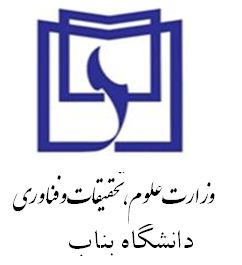 « بسمه تعالي»هيأت اجرايي جذب 		عضويت و تبديل وضعيت هيأت علمي 	سلامعليكم				                 	با احترام، به پيوست يك فقره پرونده بررسي صلاحيت  عمومي آقاي/ خانم 				متقاضي عضويت: پیمانی    راتبه    طرح سربازی  متقاضی تبدیل وضعیت:   پیمانی به رسمی آزمایشی رسمی آزمایشی به رسمی قطعی  کارشناس   به هیأت علمی   	كه شامل مدارك ذيل ميباشد جهت بررسي و اعلام نظر نهايي ارسال  ميگردد. خواهشمند است دستور فرمائيد اقدامات لازم انجام و نتيجه را به         اين هيأت اعلام دارند.	1- مشخصات متقاضي:	2- سوابق تحصيلات دانشگاهي: خواهشمند است عنوان دقيق واحدهاي دانشگاهي را قيد فرمائيد.3-سوابق آموزشي: (چنانچه در دانشگاهها يا مؤسسات آموزش عالي و پژوهشي سابقه تدريس داريد در جدول ذيل مرقوم فرمائيد.)        4- سوابق پژوهشي: (چنانچه در دانشگاهها يا مؤسسات آموزش عالي و پژوهشي سابقه پژوهش داريد در جدول ذيل مرقوم فرمائيد.)	5- سوابق اشتغال متقاضي: (چنانچه سابقه اشتغال داريدحتماً  در جدول ذيل مرقوم فرمائيد.)   4-معرفان علمي: مشخصات سه نفر از افرادي كه به لحاظ علمي شناخت جامعي از شما داشته باشند را در جدول ذيل مرقوم فرمائيد. (معرفان در صورت     امكان شاغل در بخشهاي دولتي و ترجيحاً دانشگاهي يا حوزوي بوده از بستگان سببي و نسبي نباشد.)	7- معرفان عمومي: مشخصات پنح نفر از افرادي كه به لحاظ اخلاقي و مذهبي شناخت جامعي از شما داشته باشند را در جدول ذيل         مرقوم فرمائيد. (معرفان در صورت امكان شاغل در بخشهاي دولتي و ترجيحاً دانشگاهي يا حوزوي بوده از بستگان سببي و نسبي نباشد.)	8- نشاني متقاضي:   -9- مدارك لازم برای تشكیل پرونده: -تصویر مدارک تحصیلی( کارشناسی– کارشناسی ارشد – دکترا)ارزشیابی دائم یا موقت مدارک تحصیلی اخذ شده از کشورهای خارجی که توسط وزارت علوم، تحقیقات و فناوری یا وزارت بهداشت، درمان و آموزش پزشکی ارزشیابی شده باشد.شناسنامه علمی ( خلاصه ) تصویر کارت ملی ( هر دو طرف)در یک نسخه یک نسخه تصویر از تمامی صفحات شناسنامه یک نسخه تصویر برگ پایان خدمت یا معافیت دائم یا موقت یا دوره نظام وظیفه چهار قطعه عکس جدید 4*3 شرح حال مختصری از دوران زندگی خود با تکیه بر جنبه های عقیدتی و علمی حکم کارگزینی ( در صورت اشتغال در سایر دانشگاههای دولتی یا تقاضای تبدیل وضعیت استخدامی )مدارک ایثارگری ( جانبازان، رزمندگان، بسیجیان،آزادگان)    .نام پدر:               شماره شناسنامه:           محل تولد:               محل صدور:         تاريخ تولد: مذهب:              تابعيت:                 وضعيت تأهل مجرد               متأهل        شماره كد ملي:                تلفن همراه:           تلفن محل كار:               تلفن منزل:          تلفن ديگري كه در مواقع ضروري بتوان با شما تماس گرفت.   آدرس محل سکونت:     وضعيت نظام وظيفه: خدمت كرده    معافيت تحصيلي      معافيت دائم        مشغول خدمت        تاريخ پايان خدمت  مشخصات همسر:نام و نام خانوادگي:                             تابعيت:                       مذهب: نشاني و تلفن محل كار همسر: مقطع تحصيليرشتـه-گرایشمعدلدانشگاه محل تحصيل كشورمحلتحصيلتاريخشروعتاريخ پايانکارشناسیكارشناسي ارشددكتريدورههايتخصصيديگررديفنامدانشگاهيامؤسسهآموزشي وپژوهشيعنواندرسهاييكه تدريسنمودهيامينمائيد.تاريـخ تاريـخ نشاني مؤسسه تلفــنرديفنامدانشگاهيامؤسسهآموزشي وپژوهشيعنواندرسهاييكه تدريسنمودهيامينمائيد.شروع پاياننشاني مؤسسه تلفــن123رديفنامدانشگاهيامؤسسهآموزشي وپژوهشيعنوانپژوهشهاييكه نمودهيامينمائيد.تاريـخ تاريـخ نشاني پژوهشگاهتلفــنرديفنامدانشگاهيامؤسسهآموزشي وپژوهشيعنوانپژوهشهاييكه نمودهيامينمائيد.شروع پاياننشاني پژوهشگاهتلفــن12345رديفنام محلكار واحد سازمانينوعمسئوليتشهرستانتاريخ تاريخ نشـانـيتلفــنرديفنام محلكار واحد سازمانينوعمسئوليتشهرستانشروع پاياننشـانـيتلفــن123رديفنام و نام خانوادگي نوع رابطه و نحوه آشناييمدتآشناييشغل معرفنشاني محل كار يا سكونتتلفــن123رديفنام و نام خانوادگي نوع رابطه و نحوه آشناييمدتآشناييشغل معرفنشاني محل كار يا سكونتتلفــن12345نشاني كامل پستي كدپستي تلفن ثابت و همراهمحل سکونت فعلی:محل سکونت قبلی:محل كار: پست الكترونيكي: اينجانب                          با صحت و دقت به سؤالات اين پرسشنامه پاسخ گفته و نسبت به آن خود را مسئول و متعهد ميدانم. ضمناً تمامي مدارك خواسته شده فوق را همراه با اين پرسشنامه ارسال مينمايم. چنانچه به دليل نقص مدارك پرونده اينجانب بلااقدام بماند، مسئوليت آن بر عهده اينجانب ميباشد و هيأت اجرايي جذب اعضاي هيأت علمي دانشگاه در اين باره هيچگونه مسئوليتي ندارد.تذكر مهم: خواهشمند است قبل از تكميل اين فرم آن را به دقت مطالعه فرمائيد.لطفاً پرسشنامه را به طور كامل و خوانا تايپ شده و در سه نسخه تكميل نمائيد.تصوير پرسشنامه تكميل شده پذيرفته نميشود.نوشتن تاريخ تقاضا ضروريست، لطفاً فراموش نفرمائيد.                                                                                                                                                  امضاء و تاريخ تقاضا:    